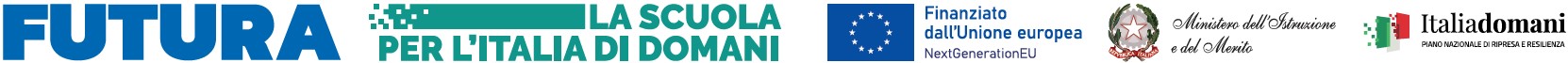 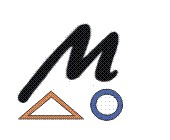 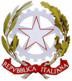 ISTITUTO TECNICO INDUSTRIALE STATALE “E. MAJORANA”Tel. 0818931084 - fax 0818932823 Largo S. Sossio, 7 - 80049 Somma Vesuviana (NA)e-mail: natf15000e@istruzione.it pec: natf15000e@pec.istruzione.itAll. CAl Dirigente Scolastico 		  dell’Istituto……..ALLEGATO C) “DICHIARAZIONE DI ASSENZA CAUSE DI  INCOMPATIBILITA’ E CONFLITTO D’INTERESSE’”.AVVISO DI SELEZIONE PER IL CONFERIMENTO DI INCARICHI INDIVIDUALI AVENTI AD OGGETTO ATTIVITÀ SPECIALISTICHE DI SUPPORTO TECNICO E ORGANIZZATIVO AL RUP, COSTITUZIONE DI UN TEAM DI DISPERSIONE E REALIZZAZIONE DI PERCORSI DI ORIENTAMENTO E MENTORINGPiano Nazionale di Ripresa e Resilienza, Missione 4 – Istruzione e ricerca, Componente 1 – Potenziamento dell’offerta dei servizi di istruzione: dagli asili nido alle università – Investimento 1.4 Intervento straordinario finalizzato alla riduzione dei divari territoriali nelle scuole secondarie di primo e di secondo grado e alla lotta alla dispersione scolastica, finanziato dall’Unione europea – Next Generation EU. Azioni di prevenzione e contrasto della dispersione scolastica (D.M. 170/2022).Titolo Progetto: Scuola di tutti, scuola per tuttiCodice progetto M4C1I1.4-2022-981-P-11316CUP: I94D22003740006Il/La sottoscritto/a …………………………………………………………………………. nato/a  a ………………………………………………                       il ………………………… residente a …………………………………………………………………………………………………….cap ……………     via………………………………………………………………………………………….  tel. ……………………… cell. …………………………………  e-mail …………………………………………………………………………………………………... C.F. ………………………………………………… avendo preso visione dell’Avviso di selezione indetto dal Dirigente Scolastico dell’Istituto ________________di _______ (___), prot. nr. ________  del  __/__/______  per la selezione di n. ____                  _______________________________CONSAPEVOLEdelle sanzioni penali richiamate dall’art. 76 del D.P.R. 28/12/2000 N. 445, in caso di dichiarazioni mendaci e della decadenza dei benefici eventualmente conseguenti al provvedimento emanato sulla base di dichiarazioni non veritiere, di cui all’art. 75 del D.P.R. 28/12/2000 n. 445 ai sensi e per gli effetti dell’art. 47 del citato D.P.R. 445/2000, sotto la propria responsabilità  DICHIARAdi non trovarsi in nessuna delle condizioni di incompatibilità previste dalle Disposizioni e Istruzioni per l’attuazione delle iniziative finanziate con Fondi Europei Next Generation EU;di non essere parente o affine entro il quarto grado del legale rappresentante dell’Istituto  ___________________ o di altro personale incaricato alla realizzazione del Piano PNRR di cui trattasi;l’assenza di conflitto d’interessi o cause ostative alla sua individuazione quali quelle di cui al comma 2, dell’art.42 del codice dei contratti, né condanne, anche con sentenza non passata in giudicato, per i reati previsti nel Capo I, del Titolo II del libro secondo del codice penale, ai sensi del’art.35-bis del D.Lgs.165/2001.LUOGO E DATA…………....…..……...Il Dichiarante-----------------------------------------